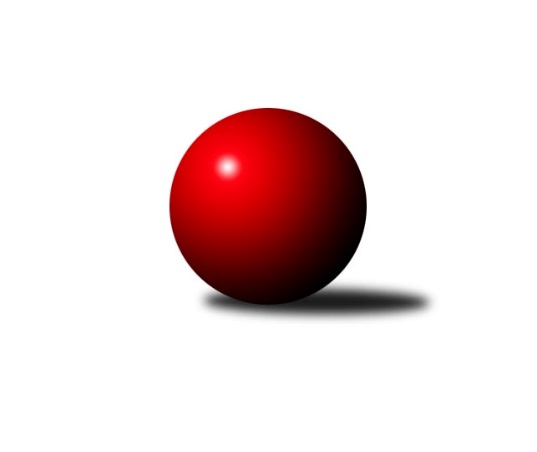 Č.16Ročník 2022/2023	14.5.2024 3. KLM A 2022/2023Statistika 16. kolaTabulka družstev:		družstvo	záp	výh	rem	proh	skore	sety	průměr	body	plné	dorážka	chyby	1.	SKK Rokycany B	16	13	1	2	91.0 : 37.0 	(233.0 : 151.0)	3348	27	2219	1129	21	2.	TJ Lokomotiva Ústí n. L.	16	12	1	3	82.0 : 46.0 	(222.5 : 161.5)	3326	25	2217	1109	25.1	3.	TJ Sokol Údlice	16	11	1	4	81.0 : 47.0 	(216.5 : 167.5)	3311	23	2223	1088	26.6	4.	TJ Teplice Letná	16	10	1	5	70.0 : 58.0 	(195.0 : 189.0)	3316	21	2228	1088	32.8	5.	CB Dobřany B	16	8	1	7	62.0 : 66.0 	(186.5 : 197.5)	3197	17	2171	1026	34.1	6.	Kuželky Jiskra Hazlov	16	7	2	7	67.0 : 61.0 	(202.0 : 182.0)	3306	16	2209	1098	30.4	7.	SK Škoda VS Plzeň	16	7	1	8	65.0 : 63.0 	(192.0 : 192.0)	3212	15	2177	1036	35.4	8.	TJ Kovohutě Příbram	16	6	2	8	59.5 : 68.5 	(187.0 : 197.0)	3231	14	2196	1035	35.8	9.	TJ Elektrárny Kadaň	16	5	4	7	56.0 : 72.0 	(182.5 : 201.5)	3258	14	2192	1067	37.9	10.	TJ Slavoj Plzeň	16	5	1	10	53.0 : 75.0 	(172.5 : 211.5)	3244	11	2195	1050	33.8	11.	TJ Sokol Duchcov B	16	2	1	13	41.0 : 87.0 	(162.5 : 221.5)	3232	5	2190	1042	39.3	12.	Kuželky Holýšov	16	2	0	14	40.5 : 87.5 	(152.0 : 232.0)	3189	4	2172	1017	42.1Tabulka doma:		družstvo	záp	výh	rem	proh	skore	sety	průměr	body	maximum	minimum	1.	TJ Sokol Údlice	8	8	0	0	53.0 : 11.0 	(127.0 : 65.0)	3391	16	3487	3315	2.	SKK Rokycany B	8	8	0	0	52.5 : 11.5 	(129.0 : 63.0)	3444	16	3532	3349	3.	TJ Lokomotiva Ústí n. L.	8	8	0	0	51.0 : 13.0 	(122.5 : 69.5)	3351	16	3425	3267	4.	TJ Teplice Letná	8	6	1	1	40.0 : 24.0 	(104.0 : 88.0)	3263	13	3339	3153	5.	Kuželky Jiskra Hazlov	8	5	1	2	39.5 : 24.5 	(106.0 : 86.0)	3300	11	3419	3148	6.	CB Dobřany B	8	5	1	2	39.0 : 25.0 	(108.0 : 84.0)	3344	11	3439	3290	7.	TJ Elektrárny Kadaň	8	4	2	2	34.0 : 30.0 	(96.5 : 95.5)	3265	10	3382	3178	8.	SK Škoda VS Plzeň	8	5	0	3	34.0 : 30.0 	(95.0 : 97.0)	3214	10	3271	3088	9.	TJ Kovohutě Příbram	8	4	2	2	33.5 : 30.5 	(96.5 : 95.5)	3243	10	3353	3146	10.	TJ Slavoj Plzeň	8	3	0	5	26.0 : 38.0 	(81.0 : 111.0)	3234	6	3365	3153	11.	TJ Sokol Duchcov B	8	2	1	5	25.0 : 39.0 	(85.5 : 106.5)	3273	5	3366	3046	12.	Kuželky Holýšov	8	1	0	7	19.0 : 45.0 	(75.0 : 117.0)	3239	2	3315	3172Tabulka venku:		družstvo	záp	výh	rem	proh	skore	sety	průměr	body	maximum	minimum	1.	SKK Rokycany B	8	5	1	2	38.5 : 25.5 	(104.0 : 88.0)	3347	11	3486	3219	2.	TJ Lokomotiva Ústí n. L.	8	4	1	3	31.0 : 33.0 	(100.0 : 92.0)	3322	9	3400	3247	3.	TJ Teplice Letná	8	4	0	4	30.0 : 34.0 	(91.0 : 101.0)	3324	8	3416	3196	4.	TJ Sokol Údlice	8	3	1	4	28.0 : 36.0 	(89.5 : 102.5)	3308	7	3372	3226	5.	CB Dobřany B	8	3	0	5	23.0 : 41.0 	(78.5 : 113.5)	3172	6	3282	3032	6.	SK Škoda VS Plzeň	8	2	1	5	31.0 : 33.0 	(97.0 : 95.0)	3212	5	3336	3090	7.	Kuželky Jiskra Hazlov	8	2	1	5	27.5 : 36.5 	(96.0 : 96.0)	3307	5	3435	3180	8.	TJ Slavoj Plzeň	8	2	1	5	27.0 : 37.0 	(91.5 : 100.5)	3245	5	3392	3145	9.	TJ Kovohutě Příbram	8	2	0	6	26.0 : 38.0 	(90.5 : 101.5)	3229	4	3328	3121	10.	TJ Elektrárny Kadaň	8	1	2	5	22.0 : 42.0 	(86.0 : 106.0)	3257	4	3354	3100	11.	Kuželky Holýšov	8	1	0	7	21.5 : 42.5 	(77.0 : 115.0)	3181	2	3278	3012	12.	TJ Sokol Duchcov B	8	0	0	8	16.0 : 48.0 	(77.0 : 115.0)	3222	0	3284	3182Tabulka podzimní části:		družstvo	záp	výh	rem	proh	skore	sety	průměr	body	doma	venku	1.	SKK Rokycany B	11	9	0	2	62.5 : 25.5 	(165.5 : 98.5)	3362	18 	6 	0 	0 	3 	0 	2	2.	TJ Sokol Údlice	11	8	1	2	55.0 : 33.0 	(142.0 : 122.0)	3321	17 	5 	0 	0 	3 	1 	2	3.	TJ Lokomotiva Ústí n. L.	11	7	1	3	50.0 : 38.0 	(140.5 : 123.5)	3322	15 	5 	0 	0 	2 	1 	3	4.	CB Dobřany B	11	6	1	4	48.0 : 40.0 	(139.0 : 125.0)	3212	13 	3 	1 	2 	3 	0 	2	5.	TJ Teplice Letná	11	6	1	4	45.0 : 43.0 	(129.5 : 134.5)	3297	13 	5 	1 	0 	1 	0 	4	6.	Kuželky Jiskra Hazlov	11	5	2	4	50.5 : 37.5 	(144.0 : 120.0)	3312	12 	3 	1 	2 	2 	1 	2	7.	SK Škoda VS Plzeň	11	5	1	5	47.0 : 41.0 	(137.5 : 126.5)	3230	11 	3 	0 	2 	2 	1 	3	8.	TJ Elektrárny Kadaň	11	4	3	4	41.0 : 47.0 	(128.5 : 135.5)	3268	11 	3 	1 	1 	1 	2 	3	9.	TJ Kovohutě Příbram	11	4	2	5	39.5 : 48.5 	(124.0 : 140.0)	3239	10 	3 	2 	1 	1 	0 	4	10.	TJ Slavoj Plzeň	11	3	1	7	34.0 : 54.0 	(118.5 : 145.5)	3240	7 	2 	0 	3 	1 	1 	4	11.	TJ Sokol Duchcov B	11	1	1	9	27.0 : 61.0 	(106.5 : 157.5)	3237	3 	1 	1 	4 	0 	0 	5	12.	Kuželky Holýšov	11	1	0	10	28.5 : 59.5 	(108.5 : 155.5)	3217	2 	0 	0 	5 	1 	0 	5Tabulka jarní části:		družstvo	záp	výh	rem	proh	skore	sety	průměr	body	doma	venku	1.	TJ Lokomotiva Ústí n. L.	5	5	0	0	32.0 : 8.0 	(82.0 : 38.0)	3342	10 	3 	0 	0 	2 	0 	0 	2.	SKK Rokycany B	5	4	1	0	28.5 : 11.5 	(67.5 : 52.5)	3348	9 	2 	0 	0 	2 	1 	0 	3.	TJ Teplice Letná	5	4	0	1	25.0 : 15.0 	(65.5 : 54.5)	3331	8 	1 	0 	1 	3 	0 	0 	4.	TJ Sokol Údlice	5	3	0	2	26.0 : 14.0 	(74.5 : 45.5)	3319	6 	3 	0 	0 	0 	0 	2 	5.	TJ Kovohutě Příbram	5	2	0	3	20.0 : 20.0 	(63.0 : 57.0)	3222	4 	1 	0 	1 	1 	0 	2 	6.	TJ Slavoj Plzeň	5	2	0	3	19.0 : 21.0 	(54.0 : 66.0)	3259	4 	1 	0 	2 	1 	0 	1 	7.	SK Škoda VS Plzeň	5	2	0	3	18.0 : 22.0 	(54.5 : 65.5)	3180	4 	2 	0 	1 	0 	0 	2 	8.	Kuželky Jiskra Hazlov	5	2	0	3	16.5 : 23.5 	(58.0 : 62.0)	3283	4 	2 	0 	0 	0 	0 	3 	9.	CB Dobřany B	5	2	0	3	14.0 : 26.0 	(47.5 : 72.5)	3234	4 	2 	0 	0 	0 	0 	3 	10.	TJ Elektrárny Kadaň	5	1	1	3	15.0 : 25.0 	(54.0 : 66.0)	3259	3 	1 	1 	1 	0 	0 	2 	11.	TJ Sokol Duchcov B	5	1	0	4	14.0 : 26.0 	(56.0 : 64.0)	3252	2 	1 	0 	1 	0 	0 	3 	12.	Kuželky Holýšov	5	1	0	4	12.0 : 28.0 	(43.5 : 76.5)	3138	2 	1 	0 	2 	0 	0 	2 Zisk bodů pro družstvo:		jméno hráče	družstvo	body	zápasy	v %	dílčí body	sety	v %	1.	Pavel Honsa 	SKK Rokycany B 	13	/	14	(93%)	42.5	/	56	(76%)	2.	Tomáš Štraicher 	TJ Lokomotiva Ústí n. L.  	13	/	16	(81%)	44	/	64	(69%)	3.	Milan Grejtovský 	TJ Lokomotiva Ústí n. L.  	12	/	16	(75%)	43.5	/	64	(68%)	4.	Milan Wagner 	SKK Rokycany B 	11.5	/	13	(88%)	39.5	/	52	(76%)	5.	Karel Bučko 	TJ Elektrárny Kadaň 	11	/	13	(85%)	37	/	52	(71%)	6.	Roman Pytlík 	SKK Rokycany B 	11	/	14	(79%)	43	/	56	(77%)	7.	Pavel Repčík 	Kuželky Jiskra Hazlov  	11	/	15	(73%)	40.5	/	60	(68%)	8.	Michal Dvořák 	TJ Elektrárny Kadaň 	11	/	16	(69%)	39.5	/	64	(62%)	9.	Petr Kubita 	TJ Sokol Duchcov B 	11	/	16	(69%)	33	/	64	(52%)	10.	Jiří Vokurka 	TJ Kovohutě Příbram  	10.5	/	16	(66%)	36	/	64	(56%)	11.	Karel Valeš 	TJ Sokol Údlice 	10	/	14	(71%)	34	/	56	(61%)	12.	Martin Vít 	SK Škoda VS Plzeň  	10	/	16	(63%)	38	/	64	(59%)	13.	Josef Kreutzer 	TJ Slavoj Plzeň 	10	/	16	(63%)	37.5	/	64	(59%)	14.	Milan Vicher 	SK Škoda VS Plzeň  	10	/	16	(63%)	35.5	/	64	(55%)	15.	Miroslav Repčík 	Kuželky Jiskra Hazlov  	10	/	16	(63%)	35	/	64	(55%)	16.	Jaroslav Roj 	TJ Kovohutě Příbram  	9	/	9	(100%)	26.5	/	36	(74%)	17.	Martin Vršan 	TJ Sokol Údlice 	9	/	13	(69%)	34.5	/	52	(66%)	18.	Roman Pivoňka 	CB Dobřany B 	9	/	13	(69%)	31	/	52	(60%)	19.	David Hošek 	TJ Kovohutě Příbram  	9	/	14	(64%)	36	/	56	(64%)	20.	Jaroslav Verner 	TJ Sokol Údlice 	9	/	14	(64%)	33	/	56	(59%)	21.	Petr Fabian 	TJ Teplice Letná 	9	/	14	(64%)	32.5	/	56	(58%)	22.	František Bürger 	TJ Slavoj Plzeň 	9	/	14	(64%)	31.5	/	56	(56%)	23.	Vladimír Hurník 	TJ Sokol Údlice 	9	/	14	(64%)	31.5	/	56	(56%)	24.	Petr Svoboda 	SK Škoda VS Plzeň  	9	/	14	(64%)	30	/	56	(54%)	25.	Pavel Říhánek 	SK Škoda VS Plzeň  	9	/	14	(64%)	29.5	/	56	(53%)	26.	Petr Mako 	TJ Sokol Údlice 	9	/	14	(64%)	29	/	56	(52%)	27.	Tomáš Vrána 	TJ Lokomotiva Ústí n. L.  	9	/	15	(60%)	34.5	/	60	(58%)	28.	Stanislav Šmíd ml.	TJ Sokol Údlice 	9	/	16	(56%)	38	/	64	(59%)	29.	Martin Šlajer 	Kuželky Holýšov 	9	/	16	(56%)	36	/	64	(56%)	30.	Stanislav Novák 	Kuželky Jiskra Hazlov  	8.5	/	11	(77%)	27	/	44	(61%)	31.	Alexandr Trpišovský 	TJ Teplice Letná 	8	/	13	(62%)	30	/	52	(58%)	32.	Milan Findejs 	CB Dobřany B 	8	/	13	(62%)	27	/	52	(52%)	33.	Lukáš Hanzlík 	TJ Teplice Letná 	8	/	13	(62%)	26.5	/	52	(51%)	34.	Martin Prokůpek 	SKK Rokycany B 	8	/	14	(57%)	29.5	/	56	(53%)	35.	Jan Zeman 	TJ Lokomotiva Ústí n. L.  	8	/	15	(53%)	32	/	60	(53%)	36.	Viktor Šlajer 	Kuželky Holýšov 	8	/	16	(50%)	28.5	/	64	(45%)	37.	Jiří Opatrný 	TJ Slavoj Plzeň 	8	/	16	(50%)	26	/	64	(41%)	38.	Miloš Černohorský 	SK Škoda VS Plzeň  	7	/	10	(70%)	21	/	40	(53%)	39.	Jan Hybš 	TJ Teplice Letná 	7	/	14	(50%)	31.5	/	56	(56%)	40.	David Repčík 	Kuželky Jiskra Hazlov  	7	/	14	(50%)	30	/	56	(54%)	41.	Tomáš Lukeš 	Kuželky Holýšov 	7	/	15	(47%)	27	/	60	(45%)	42.	Marcel Lukáš 	TJ Elektrárny Kadaň 	7	/	16	(44%)	32	/	64	(50%)	43.	Tomáš Číž 	TJ Kovohutě Příbram  	7	/	16	(44%)	28.5	/	64	(45%)	44.	Luboš Řezáč 	TJ Kovohutě Příbram  	6	/	11	(55%)	21	/	44	(48%)	45.	Jan Koubský 	CB Dobřany B 	6	/	12	(50%)	25	/	48	(52%)	46.	Martin Zahálka st.	TJ Lokomotiva Ústí n. L.  	6	/	13	(46%)	24.5	/	52	(47%)	47.	Petr Fara 	SKK Rokycany B 	6	/	14	(43%)	26	/	56	(46%)	48.	Roman Lipchavský 	CB Dobřany B 	6	/	14	(43%)	22	/	56	(39%)	49.	Zdeněk Kandl 	TJ Sokol Duchcov B 	6	/	16	(38%)	35	/	64	(55%)	50.	Petr Harmáček 	TJ Slavoj Plzeň 	6	/	16	(38%)	27.5	/	64	(43%)	51.	Libor Bureš 	SKK Rokycany B 	5	/	9	(56%)	20	/	36	(56%)	52.	Miroslav Wedlich 	TJ Lokomotiva Ústí n. L.  	5	/	9	(56%)	19	/	36	(53%)	53.	Patrik Lojda 	TJ Elektrárny Kadaň 	5	/	10	(50%)	19.5	/	40	(49%)	54.	Miloš Civín 	TJ Sokol Duchcov B 	5	/	10	(50%)	19.5	/	40	(49%)	55.	Matěj Novák 	Kuželky Jiskra Hazlov  	5	/	11	(45%)	23	/	44	(52%)	56.	Milan Vrabec 	CB Dobřany B 	5	/	13	(38%)	21	/	52	(40%)	57.	Jakub Harmáček 	TJ Slavoj Plzeň 	5	/	15	(33%)	26	/	60	(43%)	58.	Daniel Lukáš 	TJ Elektrárny Kadaň 	5	/	15	(33%)	24.5	/	60	(41%)	59.	Dominik Wittwar 	Kuželky Jiskra Hazlov  	4.5	/	11	(41%)	20.5	/	44	(47%)	60.	Jan Filip 	TJ Teplice Letná 	4	/	10	(40%)	19.5	/	40	(49%)	61.	Jan Salajka 	TJ Teplice Letná 	4	/	12	(33%)	21	/	48	(44%)	62.	Dominik Novotný 	CB Dobřany B 	4	/	15	(27%)	29.5	/	60	(49%)	63.	Vlastimil Kraus 	Kuželky Holýšov 	4	/	15	(27%)	20.5	/	60	(34%)	64.	František Kopecký 	TJ Sokol Duchcov B 	4	/	16	(25%)	21.5	/	64	(34%)	65.	Karel Koubek 	SKK Rokycany B 	3	/	3	(100%)	8	/	12	(67%)	66.	Jiří Semelka 	TJ Sokol Duchcov B 	3	/	5	(60%)	12	/	20	(60%)	67.	Michal Šneberger 	CB Dobřany B 	3	/	5	(60%)	11	/	20	(55%)	68.	Vojtěch Filip 	TJ Teplice Letná 	3	/	6	(50%)	12.5	/	24	(52%)	69.	Filip Střeska 	Kuželky Jiskra Hazlov  	3	/	7	(43%)	10.5	/	28	(38%)	70.	Jakub Kovářík 	TJ Slavoj Plzeň 	3	/	8	(38%)	13.5	/	32	(42%)	71.	Karel Kratochvíl 	TJ Sokol Duchcov B 	3	/	8	(38%)	12	/	32	(38%)	72.	Josef Hůda 	TJ Kovohutě Příbram  	3	/	12	(25%)	20.5	/	48	(43%)	73.	Josef Hořejší 	TJ Slavoj Plzeň 	3	/	12	(25%)	14	/	48	(29%)	74.	Michal Láska 	TJ Sokol Duchcov B 	3	/	13	(23%)	17.5	/	52	(34%)	75.	Bedřich Horka 	Kuželky Holýšov 	3	/	14	(21%)	13.5	/	56	(24%)	76.	Tomáš Zahálka 	TJ Lokomotiva Ústí n. L.  	2	/	2	(100%)	6	/	8	(75%)	77.	Vojtěch Špelina 	SKK Rokycany B 	2	/	2	(100%)	5	/	8	(63%)	78.	Jan Myslík 	Kuželky Holýšov 	2	/	2	(100%)	4	/	8	(50%)	79.	Josef Fišer nejml.	CB Dobřany B 	2	/	3	(67%)	8	/	12	(67%)	80.	Eugen Škurla 	TJ Lokomotiva Ústí n. L.  	2	/	5	(40%)	11	/	20	(55%)	81.	Josef Šálek 	TJ Teplice Letná 	2	/	6	(33%)	12	/	24	(50%)	82.	Vladimír Rygl 	SK Škoda VS Plzeň  	2	/	11	(18%)	16.5	/	44	(38%)	83.	Petr Dvořák 	TJ Elektrárny Kadaň 	2	/	11	(18%)	14.5	/	44	(33%)	84.	Zdeněk Haas 	TJ Kovohutě Příbram  	2	/	14	(14%)	15.5	/	56	(28%)	85.	Matěj Chlubna 	Kuželky Holýšov 	1.5	/	14	(11%)	17.5	/	56	(31%)	86.	Martin Provazník 	CB Dobřany B 	1	/	1	(100%)	3	/	4	(75%)	87.	Jan Laksar 	Kuželky Holýšov 	1	/	1	(100%)	3	/	4	(75%)	88.	Michael Martínek 	Kuželky Holýšov 	1	/	1	(100%)	2	/	4	(50%)	89.	Miroslav Šnejdar ml.	SKK Rokycany B 	1	/	1	(100%)	2	/	4	(50%)	90.	Miloslav Kolařík 	SK Škoda VS Plzeň  	1	/	1	(100%)	2	/	4	(50%)	91.	Ladislav Moulis 	SKK Rokycany B 	1	/	2	(50%)	5	/	8	(63%)	92.	Martin Dolejší 	TJ Teplice Letná 	1	/	2	(50%)	4	/	8	(50%)	93.	Jan Pešek 	TJ Slavoj Plzeň 	1	/	2	(50%)	4	/	8	(50%)	94.	Jiří Müller 	TJ Sokol Duchcov B 	1	/	2	(50%)	3	/	8	(38%)	95.	Václav Šefl 	TJ Kovohutě Příbram  	1	/	3	(33%)	2	/	12	(17%)	96.	Pavel Andrlík ml.	SKK Rokycany B 	1	/	4	(25%)	5	/	16	(31%)	97.	František Dobiáš 	TJ Sokol Údlice 	1	/	6	(17%)	8.5	/	24	(35%)	98.	Vojtěch Havlík 	SKK Rokycany B 	0.5	/	2	(25%)	3	/	8	(38%)	99.	Roman Exner 	TJ Sokol Duchcov B 	0	/	1	(0%)	2	/	4	(50%)	100.	Josef Málek 	TJ Lokomotiva Ústí n. L.  	0	/	1	(0%)	1	/	4	(25%)	101.	Jan Ransdorf 	TJ Sokol Duchcov B 	0	/	1	(0%)	1	/	4	(25%)	102.	Petr Kříž 	TJ Kovohutě Příbram  	0	/	1	(0%)	1	/	4	(25%)	103.	Karel Sviták 	CB Dobřany B 	0	/	1	(0%)	0	/	4	(0%)	104.	Robert Ambra 	TJ Elektrárny Kadaň 	0	/	1	(0%)	0	/	4	(0%)	105.	Jiří Šlajer 	Kuželky Holýšov 	0	/	1	(0%)	0	/	4	(0%)	106.	Ladislav Zalabák 	TJ Teplice Letná 	0	/	1	(0%)	0	/	4	(0%)	107.	Oldřich Fadrhons 	TJ Sokol Údlice 	0	/	2	(0%)	4	/	8	(50%)	108.	Zbyněk Vytiska 	TJ Elektrárny Kadaň 	0	/	2	(0%)	4	/	8	(50%)	109.	Milan Šimek 	CB Dobřany B 	0	/	2	(0%)	3.5	/	8	(44%)	110.	Zdeněk Weigl 	SK Škoda VS Plzeň  	0	/	2	(0%)	3	/	8	(38%)	111.	Tomáš Havel 	SKK Rokycany B 	0	/	2	(0%)	2	/	8	(25%)	112.	Milan Fanta 	Kuželky Jiskra Hazlov  	0	/	2	(0%)	1	/	8	(13%)	113.	Karel Uxa 	SK Škoda VS Plzeň  	0	/	4	(0%)	3	/	16	(19%)	114.	Tomáš Šaněk 	TJ Sokol Duchcov B 	0	/	5	(0%)	3.5	/	20	(18%)	115.	Jan Ambra 	TJ Elektrárny Kadaň 	0	/	6	(0%)	6.5	/	24	(27%)Průměry na kuželnách:		kuželna	průměr	plné	dorážka	chyby	výkon na hráče	1.	CB Dobřany, 1-4	3333	2244	1088	33.6	(555.6)	2.	SKK Rokycany, 1-4	3322	2225	1096	30.3	(553.8)	3.	Duchcov, 1-4	3313	2227	1085	34.8	(552.2)	4.	Hazlov, 1-4	3279	2205	1074	32.9	(546.7)	5.	TJ Lokomotiva Ústí nad Labem, 1-4	3274	2201	1072	28.6	(545.8)	6.	TJ Slavoj Plzeň, 1-4	3264	2185	1079	31.6	(544.1)	7.	Podbořany, 1-4	3250	2183	1066	38.6	(541.7)	8.	TJ Fezko Strakonice, 1-4	3242	2178	1064	32.5	(540.5)	9.	TJ Teplice Letná, 1-4	3234	2182	1052	35.3	(539.1)	10.	SK Škoda VS Plzeň, 1-4	3216	2172	1043	31.2	(536.1)Nejlepší výkony na kuželnách:CB Dobřany, 1-4CB Dobřany B	3439	4. kolo	Pavel Repčík 	Kuželky Jiskra Hazlov 	621	6. koloTJ Teplice Letná	3416	10. kolo	Tomáš Štraicher 	TJ Lokomotiva Ústí n. L. 	619	9. koloCB Dobřany B	3393	6. kolo	Pavel Honsa 	SKK Rokycany B	618	4. koloKuželky Jiskra Hazlov 	3371	6. kolo	Lukáš Hanzlík 	TJ Teplice Letná	611	10. koloCB Dobřany B	3370	9. kolo	Roman Pivoňka 	CB Dobřany B	604	6. koloTJ Sokol Údlice	3368	2. kolo	Roman Pivoňka 	CB Dobřany B	602	4. koloTJ Lokomotiva Ústí n. L. 	3365	9. kolo	Martin Provazník 	CB Dobřany B	601	15. koloCB Dobřany B	3364	10. kolo	Stanislav Šmíd ml.	TJ Sokol Údlice	592	2. koloSKK Rokycany B	3360	4. kolo	Michal Šneberger 	CB Dobřany B	590	13. koloCB Dobřany B	3299	15. kolo	Josef Fišer nejml.	CB Dobřany B	589	4. koloSKK Rokycany, 1-4SKK Rokycany B	3532	1. kolo	Roman Pytlík 	SKK Rokycany B	655	9. koloSKK Rokycany B	3493	9. kolo	Roman Pytlík 	SKK Rokycany B	636	10. koloSKK Rokycany B	3476	10. kolo	Alexandr Trpišovský 	TJ Teplice Letná	635	12. koloSKK Rokycany B	3457	5. kolo	Milan Wagner 	SKK Rokycany B	632	9. koloSKK Rokycany B	3436	6. kolo	Karel Bučko 	TJ Elektrárny Kadaň	627	13. koloSKK Rokycany B	3433	3. kolo	Roman Pytlík 	SKK Rokycany B	625	14. koloSKK Rokycany B	3420	16. kolo	Pavel Honsa 	SKK Rokycany B	623	9. koloTJ Lokomotiva Ústí n. L. 	3400	2. kolo	Pavel Honsa 	SKK Rokycany B	621	1. koloSKK Rokycany B	3390	14. kolo	Milan Wagner 	SKK Rokycany B	619	1. koloKuželky Jiskra Hazlov 	3357	8. kolo	Jaroslav Roj 	TJ Kovohutě Příbram 	617	1. koloDuchcov, 1-4TJ Sokol Údlice	3487	5. kolo	Stanislav Šmíd ml.	TJ Sokol Údlice	644	13. koloSKK Rokycany B	3486	15. kolo	Martin Prokůpek 	SKK Rokycany B	639	15. koloTJ Sokol Údlice	3474	14. kolo	Karel Koubek 	SKK Rokycany B	621	15. koloTJ Sokol Údlice	3403	8. kolo	Martin Vršan 	TJ Sokol Údlice	614	16. koloTJ Sokol Údlice	3399	11. kolo	Petr Kubita 	TJ Sokol Duchcov B	613	9. koloTJ Slavoj Plzeň	3392	9. kolo	Petr Kubita 	TJ Sokol Duchcov B	611	10. koloTJ Sokol Duchcov B	3366	13. kolo	Vladimír Hurník 	TJ Sokol Údlice	609	5. koloTJ Sokol Údlice	3366	13. kolo	Roman Pytlík 	SKK Rokycany B	606	15. koloTJ Sokol Duchcov B	3366	6. kolo	Martin Vršan 	TJ Sokol Údlice	602	8. koloTJ Sokol Duchcov B	3365	15. kolo	Petr Kubita 	TJ Sokol Duchcov B	602	6. koloHazlov, 1-4SKK Rokycany B	3455	2. kolo	Miroslav Šnejdar ml.	SKK Rokycany B	613	2. koloKuželky Jiskra Hazlov 	3419	2. kolo	Jaroslav Roj 	TJ Kovohutě Příbram 	605	15. koloKuželky Jiskra Hazlov 	3404	10. kolo	Matěj Novák 	Kuželky Jiskra Hazlov 	602	10. koloKuželky Jiskra Hazlov 	3359	7. kolo	Matěj Novák 	Kuželky Jiskra Hazlov 	597	2. koloTJ Elektrárny Kadaň	3352	4. kolo	David Repčík 	Kuželky Jiskra Hazlov 	597	7. koloKuželky Jiskra Hazlov 	3280	5. kolo	Tomáš Štraicher 	TJ Lokomotiva Ústí n. L. 	595	10. koloTJ Sokol Údlice	3277	9. kolo	Pavel Honsa 	SKK Rokycany B	594	2. koloKuželky Jiskra Hazlov 	3271	9. kolo	Miroslav Repčík 	Kuželky Jiskra Hazlov 	592	2. koloKuželky Jiskra Hazlov 	3269	4. kolo	Matěj Novák 	Kuželky Jiskra Hazlov 	592	7. koloKuželky Jiskra Hazlov 	3251	15. kolo	Stanislav Novák 	Kuželky Jiskra Hazlov 	591	7. koloTJ Lokomotiva Ústí nad Labem, 1-4TJ Lokomotiva Ústí n. L. 	3425	4. kolo	Milan Grejtovský 	TJ Lokomotiva Ústí n. L. 	601	8. koloTJ Lokomotiva Ústí n. L. 	3398	14. kolo	Tomáš Štraicher 	TJ Lokomotiva Ústí n. L. 	601	12. koloTJ Lokomotiva Ústí n. L. 	3373	12. kolo	Tomáš Štraicher 	TJ Lokomotiva Ústí n. L. 	593	4. koloTJ Lokomotiva Ústí n. L. 	3363	1. kolo	Jan Zeman 	TJ Lokomotiva Ústí n. L. 	591	4. koloTJ Lokomotiva Ústí n. L. 	3334	8. kolo	Milan Grejtovský 	TJ Lokomotiva Ústí n. L. 	590	1. koloTJ Lokomotiva Ústí n. L. 	3331	11. kolo	Josef Šálek 	TJ Teplice Letná	589	1. koloTJ Teplice Letná	3330	1. kolo	Tomáš Štraicher 	TJ Lokomotiva Ústí n. L. 	585	1. koloTJ Lokomotiva Ústí n. L. 	3314	15. kolo	Pavel Říhánek 	SK Škoda VS Plzeň 	584	6. koloTJ Sokol Duchcov B	3284	11. kolo	Jan Hybš 	TJ Teplice Letná	583	1. koloTJ Lokomotiva Ústí n. L. 	3267	6. kolo	Tomáš Štraicher 	TJ Lokomotiva Ústí n. L. 	583	15. koloTJ Slavoj Plzeň, 1-4Kuželky Jiskra Hazlov 	3435	11. kolo	Matěj Novák 	Kuželky Jiskra Hazlov 	612	11. koloTJ Teplice Letná	3401	14. kolo	Pavel Honsa 	SKK Rokycany B	609	8. koloTJ Sokol Údlice	3372	6. kolo	Miroslav Repčík 	Kuželky Jiskra Hazlov 	602	11. koloTJ Lokomotiva Ústí n. L. 	3371	16. kolo	Josef Kreutzer 	TJ Slavoj Plzeň	597	12. koloTJ Slavoj Plzeň	3365	12. kolo	Petr Harmáček 	TJ Slavoj Plzeň	596	16. koloTJ Slavoj Plzeň	3337	16. kolo	Jan Pešek 	TJ Slavoj Plzeň	594	11. koloSKK Rokycany B	3318	8. kolo	Roman Pytlík 	SKK Rokycany B	594	8. koloTJ Sokol Duchcov B	3245	12. kolo	Milan Grejtovský 	TJ Lokomotiva Ústí n. L. 	582	16. koloTJ Slavoj Plzeň	3241	6. kolo	Stanislav Šmíd ml.	TJ Sokol Údlice	581	6. koloTJ Slavoj Plzeň	3213	14. kolo	Jan Hybš 	TJ Teplice Letná	580	14. koloPodbořany, 1-4TJ Elektrárny Kadaň	3382	16. kolo	Michal Dvořák 	TJ Elektrárny Kadaň	610	14. koloKuželky Jiskra Hazlov 	3365	16. kolo	Petr Dvořák 	TJ Elektrárny Kadaň	607	10. koloTJ Elektrárny Kadaň	3324	1. kolo	Patrik Lojda 	TJ Elektrárny Kadaň	599	16. koloTJ Lokomotiva Ústí n. L. 	3312	3. kolo	David Repčík 	Kuželky Jiskra Hazlov 	598	16. koloTJ Elektrárny Kadaň	3297	7. kolo	Karel Bučko 	TJ Elektrárny Kadaň	588	16. koloTJ Elektrárny Kadaň	3267	5. kolo	Michal Dvořák 	TJ Elektrárny Kadaň	584	7. koloKuželky Holýšov	3262	1. kolo	Jaroslav Roj 	TJ Kovohutě Příbram 	581	14. koloTJ Kovohutě Příbram 	3261	14. kolo	Zdeněk Haas 	TJ Kovohutě Příbram 	581	14. koloTJ Elektrárny Kadaň	3239	14. kolo	Patrik Lojda 	TJ Elektrárny Kadaň	580	1. koloTJ Sokol Údlice	3226	7. kolo	Michal Dvořák 	TJ Elektrárny Kadaň	578	16. koloTJ Fezko Strakonice, 1-4TJ Kovohutě Příbram 	3353	7. kolo	Jaroslav Roj 	TJ Kovohutě Příbram 	605	7. koloSK Škoda VS Plzeň 	3336	9. kolo	Jakub Kovářík 	SK Škoda VS Plzeň 	599	9. koloTJ Kovohutě Příbram 	3328	5. kolo	Jiří Opatrný 	TJ Slavoj Plzeň	595	10. koloTJ Kovohutě Příbram 	3286	10. kolo	Josef Hůda 	TJ Kovohutě Příbram 	594	10. koloSKK Rokycany B	3280	13. kolo	David Hošek 	TJ Kovohutě Příbram 	593	5. koloKuželky Holýšov	3278	7. kolo	Tomáš Lukeš 	Kuželky Holýšov	588	7. koloTJ Slavoj Plzeň	3258	10. kolo	Jaroslav Roj 	TJ Kovohutě Příbram 	581	5. koloTJ Kovohutě Příbram 	3247	16. kolo	Josef Hůda 	TJ Kovohutě Příbram 	578	5. koloTJ Elektrárny Kadaň	3220	2. kolo	Dominik Novotný 	CB Dobřany B	576	5. koloTJ Kovohutě Příbram 	3214	13. kolo	David Hošek 	TJ Kovohutě Příbram 	576	7. koloTJ Teplice Letná, 1-4TJ Teplice Letná	3339	4. kolo	Zdeněk Kandl 	TJ Sokol Duchcov B	606	8. koloTJ Teplice Letná	3336	8. kolo	Alexandr Trpišovský 	TJ Teplice Letná	594	15. koloTJ Teplice Letná	3311	11. kolo	Lukáš Hanzlík 	TJ Teplice Letná	586	2. koloTJ Lokomotiva Ústí n. L. 	3293	13. kolo	Jan Hybš 	TJ Teplice Letná	582	8. koloTJ Teplice Letná	3291	15. kolo	Lukáš Hanzlík 	TJ Teplice Letná	582	6. koloTJ Sokol Duchcov B	3282	8. kolo	Tomáš Vrána 	TJ Lokomotiva Ústí n. L. 	581	13. koloTJ Teplice Letná	3261	6. kolo	Petr Fabian 	TJ Teplice Letná	580	2. koloTJ Sokol Údlice	3253	15. kolo	Jan Filip 	TJ Teplice Letná	578	8. koloTJ Teplice Letná	3248	2. kolo	Jan Hybš 	TJ Teplice Letná	577	4. koloTJ Slavoj Plzeň	3223	2. kolo	Petr Fabian 	TJ Teplice Letná	577	11. koloSK Škoda VS Plzeň, 1-4TJ Teplice Letná	3355	16. kolo	Pavel Honsa 	SKK Rokycany B	598	11. koloSK Škoda VS Plzeň 	3271	11. kolo	Petr Svoboda 	SK Škoda VS Plzeň 	593	16. koloKuželky Holýšov	3261	5. kolo	Jan Hybš 	TJ Teplice Letná	585	16. koloSK Škoda VS Plzeň 	3260	14. kolo	Milan Wagner 	SKK Rokycany B	585	11. koloSK Škoda VS Plzeň 	3227	12. kolo	Petr Kubita 	TJ Sokol Duchcov B	576	14. koloSK Škoda VS Plzeň 	3226	16. kolo	David Hošek 	TJ Kovohutě Příbram 	575	12. koloSKK Rokycany B	3223	11. kolo	Viktor Šlajer 	Kuželky Holýšov	574	5. koloSK Škoda VS Plzeň 	3221	7. kolo	Alexandr Trpišovský 	TJ Teplice Letná	572	16. koloTJ Slavoj Plzeň	3218	7. kolo	Milan Vicher 	SK Škoda VS Plzeň 	571	7. koloSK Škoda VS Plzeň 	3211	1. kolo	Milan Vicher 	SK Škoda VS Plzeň 	571	14. koloČetnost výsledků:	8.0 : 0.0	6x	7.0 : 1.0	8x	6.5 : 1.5	1x	6.0 : 2.0	27x	5.5 : 2.5	1x	5.0 : 3.0	16x	4.0 : 4.0	8x	3.0 : 5.0	9x	2.5 : 5.5	1x	2.0 : 6.0	9x	1.0 : 7.0	9x	0.0 : 8.0	1x